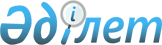 Об организации общественных работ в городе Кокшетау в 2012 году
					
			Утративший силу
			
			
		
					Постановление акимата города Кокшетау Акмолинской области от 29 декабря 2011 года № А-12/2445. Зарегистрировано Управлением юстиции города Кокшетау Акмолинской области 11 января 2012 года № 1-1-162. Утратило силу в связи с истечением срока применения - (письмо акима города Кокшетау Акмолинской области от 19 марта 2013 года № 01-33-282)      Сноска. Утратило силу в связи с истечением срока применения - (письмо акима города Кокшетау Акмолинской области от 19.03.2013 № 01-33-282).

      В соответствии со статьями 7, 20 Закона Республики Казахстан от 23 января 2001 года «О занятости населения», статьей 31 Закона Республики Казахстан от 23 января 2001 года «О местном государственном управлении и самоуправлении в Республике Казахстан», на основании постановления Правительства Республики Казахстан от 19 июня 2001 года № 836 «О мерах по реализации Закона Республики Казахстан от 23 января 2001 года «О занятости населения», а также в целях обеспечения временной занятости безработных лиц, акимат города Кокшетау ПОСТАНОВЛЯЕТ:



      1. Организовать общественные работы в городе Кокшетау в 2012 году.



      2. Утвердить прилагаемый перечень организаций города Кокшетау, виды, объемы и конкретные условия общественных работ, размеры оплаты труда и источники их финансирования, определить спрос и предложения на общественные работы.



      3.Контроль за исполнением настоящего постановления возложить на заместителя акима города Кокшетау Какпенова Т.Ж.



      4.Настоящее постановление вступает в силу со дня государственной регистрации в Департаменте юстиции Акмолинской области и вводится в действие со дня официального опубликования.      Аким города                                М.Батырханов      «СОГЛАСОВАНО»      Начальник

      государственного учреждения

      «Управление юстиции города

      Кокшетау Департамента юстиции

      Акмолинской области

      Министерства юстиции

      Республики Казахстан»                      Е.Жумаш      Начальник отдела

      миграционной полиции

      государственного учреждения

      «Управление внутренних дел

      города Кокшетау Департамента

      внутренних дел Акмолинской области»        К.Рахимов      Прокурор города Кокшетау                   Е.Булегенов      Начальник

      государственного учреждения

      «Управление по делам обороны

      города Кокшетау»                           С.Балгожинов

Утвержден постановлением

акимата города Кокшетау

от 29 декабря 2011 года

№ А-12/2445 Перечень

организаций города Кокшетау, виды, объемы и конкретные

условия общественных работ, размеры оплаты труда

участников и источники их финансирования,

спрос и предложения на общественные работы

на 2012 годпродолжение таблицы:
					© 2012. РГП на ПХВ «Институт законодательства и правовой информации Республики Казахстан» Министерства юстиции Республики Казахстан
				№Наименование

организацииВиды общественных

работОбъем

работ1Государственное

коммунальное предприятие

на праве хозяйственного

ведения «Көкше жәрдем»

при отделе

жилищно-коммунального

хозяйства,пассажирского

транспорта и

автомобильных дорог

города Кокшетау1.Оказание помощи в

проведении работы по

благоустройству и

очистки территории,

озеленение города2880000

квадратных

метров2Государственное

коммунальное предприятие

на праве хозяйственного

ведения «Тазалык» при

отделе

жилищно-коммунального

хозяйства пассажирского

транспорта и

автомобильных дорог

города Кокшетау1. Оказание помощи в

проведении работы по

благоустройству и

очистки территории,

озеленение города900000

квадратных

метров3Государственное

учреждение «Городская

информационно-

библиотечная система»

отдела культуры и

развития языков города

Кокшетау1. Оказание помощи в

проведении работы по

благоустройству и

очистки территории

2. Реставрация

книжного фонда,

оказание помощи в

технической

обработке

документации18480

квадратных

метров15840 документов4Государственное учреждение «Аппарат акима города Кокшетау» Акмолинской области1.Оказание помощи в технической обработке документации66000 документов5Государственное учреждение «Аппарат акима Красноярского сельского округа» г. Кокшетау1.Оказание помощи в технической обработке документации2.Подворный обход населения32400 документов 

 

3000 дворов6Государственное учреждение «Аппарат акима поселка Станционный города Кокшетау»1.Оказание помощи в технической обработке документации2.Подворный обход населения8900 документов

 

 691 дворов7Государственное учреждение «Управление внутренних дел города Кокшетау Департамента внутренних дел Акмолинской области» Отдел миграционной полиции1 Оказание помощи в технической обработке документации20000 документов8Государственное учреждение «Управление юстиции города Кокшетау Департамента юстиции Акмолинской области Министерства юстиции Республики Казахстан»1. Оказание помощи в технической обработке документации15000 документов9Государственное учреждение «Отдел земельных отношений города Кокшетау»1.Оказание помощи в технической обработке документации15000 документов10Государственное учреждение «Отдел архитектуры и градостроительства города Кокшетау»1. Оказание помощи в технической обработке документации15600 документов11Государственное учреждение «Отдел жилищно-коммунального хозяйства, пассажирского транспорта и автомобильных дорог города Кокшетау»1. Оказание помощи в технической обработке документации15328 документов12Государственное учреждение «Отдел образования города Кокшетау»1. Оказание помощи в технической обработке документации10000 документов13Государственное коммунальное казенное предприятие «Дом культуры «Кокше» при аппарате Акима Красноярского сельского округа города Кокшетау1. Оказание помощи в проведении работы по благоустройству и очистки территории2.Оказание помощи в технической обработке документации249600 квадратных метров 

2200 документов14Государственное коммунальное казенное предприятие «Дворец культуры «Достар» при отделе культуры и развития языков города Кокшетау1. Оказание помощи в проведении работы по благоустройству и очистки территории2.Оказание помощи в технической обработке документации153600 квадратных метров 

3200 документов15Государственное коммунальное предприятие на праве хозяйственного ведения «Кокшетау-Жылу» при акимате города Кокшетау1.Оказание помощи в технической обработке документации11000 документов16Прокуратура города Кокшетау1.Оказание помощи в технической обработке документации14189 документов17Государственное учреждение «Управление по делам обороны города Кокшетау»1.Оказание помощи в технической обработке документации10238 документов18Государственное учреждение «Отдел занятости и социальных программ города Кокшетау»1.Оказание помощи в технической обработке документации20000 документовУсловия

общественных

работСпросПредло-

жениеРазмеры

оплаты труда

участниковИсточник

финанси-

рованияСогласно трудового

договора,

заключенного в

соответствии с

действующим

законодательством6060Минимальная

заработная

платаМестный

бюджетСогласно трудового

договора,

заключенного в

соответствии с

действующим

законодательством6060Минимальная

заработная

платаМестный бюджетСогласно трудового договора, заключенного в соответствии с действующим законодательством311311Минимальная заработнаяплатаМестный бюджетСогласно трудового договора, заключенного в соответствии с действующим законодательством2020Минимальная заработнаяМестный бюджетСогласно трудового договора, заключенного в соответствии с действующим законодательством15155Минимальная заработная платаМестный бюджетСогласно трудового договора, заключенного в соответствии с действующим законодательством8282Минимальная заработная платаМестный бюджетСогласно трудового договора, заключенного в соответствии с действующим законодательством2020Минимальная заработная платаМестный бюджетСогласно трудового договора, заключенного в соответствии с действующим законодательством1010Минимальная заработная платаМестный бюджетСогласно трудового договора, заключенного в соответствии с действующим законодательством1212Минимальная заработная платаМестный бюджетСогласно трудового договора, заключенного в соответствии с действующим законодательством66Минимальная заработная платаМестный бюджетСогласно трудового договора, заключенного в соответствии с действующим законодательством1111Минимальная заработная платаМестный бюджетСогласно трудового договора, заключенного в соответствии с действующим законодательством1010Минимальная заработнаяМестный бюджетСогласно трудового договора, заключенного в соответствии с действующим законодательством132132Минимальная заработная платаМестный бюджетСогласно трудового договора, заключенного в соответствии с действующим законодательством8282Минимальная заработная платаМестный бюджетСогласно трудового договора, заключенного в соответствии с действующим законодательством1010Минимальная заработная платаМестный бюджетСогласно трудового договора, заключенного в соответствии с действующим законодательством44Минимальная заработная платаМестный бюджетСогласно трудового договора, заключенного в соответствии с действующим законодательством88Минимальная заработная платаМестный бюджетСогласно трудового

договора,

заключенного в

соответствии с

действующим

законодательством1010Минимальная

заработная

платаМестный

бюджет